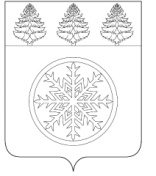 РОССИЙСКАЯ ФЕДЕРАЦИЯИРКУТСКАЯ ОБЛАСТЬАдминистрацияЗиминского городского муниципального образованияП О С Т А Н О В Л Е Н И Еот ___07.02.2020                                   Зима                                   № ___77__О внесении изменений в муниципальную программу "Содействие развитию малого и среднего предпринимательства г. Зимы" В целях бюджетного планирования, руководствуясь статьёй 179 Бюджетного кодекса Российской Федерации, статьёй 28 Устава Зиминского городского муниципального образования (далее - ЗГМО), администрация Зиминского городского муниципального образованияП О С Т А Н О В Л Я Е Т:1. Внести в муниципальную программу ЗГМО "Содействие развитию малого и среднего предпринимательства г.Зимы» (далее - муниципальная программа), утвержденную постановлением администрации ЗГМО от 30.10.2019 № 1112 "Об утверждении муниципальной программы ЗГМО "Содействие развитию малого и среднего предпринимательства г.Зимы" на 2020-2024 гг." следующие изменения: 1.1. В разделе 1 муниципальной программы строку "Объемы и источники финансирования муниципальной программы" изложить в новой редакции:1.2. В разделе 7 муниципальной программы таблицу 2 изложить в новой редакции:Таблица 21.3. В разделе 8 муниципальной программы таблицу 3 изложить в новой редакции (приложение).2. Разместить настоящее постановление на официальном сайте администрации ЗГМО в информационно-телекоммуникационной сети "Интернет".3. Контроль исполнения настоящего постановления возложить на первого заместителя мэра городского округа.Мэр Зиминского городского муниципального образования							А.Н. КоноваловПриложение к постановлению администрации от "07" февраля 2020 г. № 77Система  программных мероприятийТаблица 3Объемы и источники  финансирования муниципальной программытыс.руб.Сроки реализации программыВсего по программе,   тыс.руб.2020 год,тыс.руб.2021 год,тыс.руб.2022 год,тыс.руб.2023 год,тыс.руб.2024 год,тыс.руб.Общий объем финансирования, в т.ч.7550,0710,01710,01710,01710,01710,0федеральный бюджет 000000областной бюджет 000000местный бюджет 7550,0710,01710,01710,01710,01710,0внебюджетные источники  ------№ п/пНаименование подпрограммы, мероприятияРезультатОтветственный исполнительСрок исполненияОбъем финансирования, тыс.руб.в т.ч. планируемое привлечение из: в т.ч. планируемое привлечение из: в т.ч. планируемое привлечение из: в т.ч. планируемое привлечение из: № п/пНаименование подпрограммы, мероприятияРезультатОтветственный исполнительСрок исполненияОбъем финансирования, тыс.руб.фед. бюджетаобл. бюджетаместного бюджетавнебюджетных источниковМуниципальная  программа – всего:Формирование благоприятного предпринимательского климата и условий  для ведения бизнеса на территории   г.ЗимыУправление  экономической и инвестиционной политики Зиминского городского муниципального образования2020-2024гг.202020212022202320247550,0710,01710,01710,01710,01710,00000000000007550,0710,01710,01710,01710,01710,00000001Совершенствование  правовых, организационных условий для развития  субъектов малого и среднего предпринимательства на территории г.Зимы  Совершенствование нормативно-правовой базы  в сфере поддержки малого и среднего предпринимательстваОтдел экономики управления  экономической и инвестиционной  политики администрации ЗГМОКомитет имущественных отношений, архитектуры и градостроительства администрации ЗГМОСовет по развитию малого и среднего  предпринимательства  при администрации ЗГМО2020-2024гг.Без финансирования00001.1.Подготовка проектов нормативно-правовых актов  органов местного самоуправления ЗГМО по вопросам развития  малого и среднего предпринимательства  Совершенствование нормативно-правовой базы  в сфере поддержки малого и среднего предпринимательстваОтдел экономики управления  экономической и инвестиционной  политики администрации ЗГМОКомитет имущественных отношений, архитектуры и градостроительства администрации ЗГМОСовет по развитию малого и среднего  предпринимательства  при администрации ЗГМО                                                               2020-2024гг.Без финансирования00001.2.Организация  деятельности Совета по развитию малого и среднего  предпринимательства  при администрации ЗГМО  Совершенствование нормативно-правовой базы  в сфере поддержки малого и среднего предпринимательстваОтдел экономики управления  экономической и инвестиционной  политики администрации ЗГМО2020-2024гг.Без финансирования00002.Финансовая поддержка СМСПРасширение доступа СМСП к  льготному финансированию,  увеличение объема выдаваемых микрозаймовОтдел экономики управления  экономической и инвестиционной  политики администрации ЗГМО2020-2024гг.202020212022202320245750,0350,01350,01350,01350,01350,00000000000005750,0350,01350,01350,01350,01350,00000002.1.Предоставление субсидий  в целях возмещения  части затрат  СМСП, связанных с реализацией проектов в приоритетных направлениях развития малого и среднего предпринимательстваРасширение доступа СМСП к  льготному финансированию,  увеличение объема выдаваемых микрозаймовОтдел экономики управления  экономической и инвестиционной  политики администрации ЗГМО2020-2024гг.202020212022202320241500,0300,0300,0300,0300,0300,00000000000001500,0300,0300,0300,0300,0300,00000002.2.Предоставление субсидий в целях возмещение части  затрат СМСП, связанных с участием  в международных, всероссийских, межрегиональных, областных выставках, ярмарках, конкурсахРасширение доступа СМСП к  льготному финансированию,  увеличение объема выдаваемых микрозаймовОтдел экономики управления  экономической и инвестиционной  политики администрации ЗГМО2020-2024гг.20202021202220232024250,050,050,050,050,050,0000000000000250,050,050,050,050,050,00000002.3.Предоставление субсидий  микрокредитной компании «Фонд поддержки малого и среднего предпринимательства г. Зимы и Зиминского района»  в целях докапитализации кредитного портфеля микрозаймовРасширение доступа СМСП к  льготному финансированию,  увеличение объема выдаваемых микрозаймовОтдел экономики управления  экономической и инвестиционной  политики администрации ЗГМО2020-2024гг.202020212022202320244000,00,01000,01000,01000,01000,00000000000004000,0 0,01000,01000,01000,01000,00000003.Имущественная поддержка СМСПОбеспечение доступа СМСП  к  предоставляемому муниципальному имуществуКомитет имущественных отношений, архитектуры и градостроительства администрации ЗГМО2020-2024гг.Без финансирования00003.1.Дополнение Перечня  муниципального имущества, свободного от прав   третьих лиц (за исключением  имущественных прав СМСП)Обеспечение доступа СМСП  к  предоставляемому муниципальному имуществуКомитет имущественных отношений, архитектуры и градостроительства администрации ЗГМО2020-2024гг.Без финансирования00003.2.Передача во владение и (или) в пользование муниципального имущества (в т.ч. земельных участков) на возмездной основе, безвозмездной основе или на льготных условияОбеспечение доступа СМСП  к  предоставляемому муниципальному имуществуКомитет имущественных отношений, архитектуры и градостроительства администрации ЗГМО2020-2024гг.Без финансирования00004.Информационная поддержка СМСППовышение уровня информирования СМСП  Отдел экономики управления  экономической и инвестиционной  политики администрации ЗГМО2020- 2024гг.Без финансирования00004.1.Формирование и ведение  на официальном сайте администрации ЗГМО в сети «Интернет» специального  раздела «Информационная поддержка  СМСП» в целях обеспечения  СМСП и организаций, образующих  инфраструктуру  поддержки СМСП,   необходимой для развития  информацией.Повышение уровня информирования СМСП  Отдел экономики управления  экономической и инвестиционной  политики администрации ЗГМО2020- 2024гг.Без финансирования00005.Поддержка СМСП в сфере образованияУвеличение числа СМСП, обученных основам ведения  бизнеса, финансовой грамотности, иным навыкам  предпринимательской деятельностиОтдел экономики управления  экономической и инвестиционной  политики администрации ЗГМО2020-2024гг.20202021202220232024100,020,020,020,020,020,0000000000000100,020,020,020,020,020,00000005.1.Оказание учебно-методической СМСП  путем организации проведения обучающих семинаров, тренингов, круглых столов по вопросам ведения предпринимательской деятельности, изменения действующего законодательства и т.д.Увеличение числа СМСП, обученных основам ведения  бизнеса, финансовой грамотности, иным навыкам  предпринимательской деятельностиОтдел экономики управления  экономической и инвестиционной  политики администрации ЗГМО2020-2024гг.20202021202220232024100,020,020,020,020,020,0000000000000100,020,020,020,020,020,00000006.Популяризация предпринимательской деятельностиФормирование положительного   образа  предпринимательства  среди населения города.  Вовлечение  различных категорий граждан  в сектор  малого и среднего предпринимательства.Отдел экономики управления  экономической и инвестиционной  политики администрации ЗГМО2020-2024гг.202020212022202320241700,0340,0340,0340,0340,0340,00000000000001700,0340,0340,0340,0340,0340,00000006.1.Организация проведения праздничных мероприятий (Фестиваля бизнеса), посвященных Дню Российского предпринимательстваФормирование положительного   образа  предпринимательства  среди населения города.  Вовлечение  различных категорий граждан  в сектор  малого и среднего предпринимательства.Отдел экономики управления  экономической и инвестиционной  политики администрации ЗГМОСовет по развитию малого и среднего  предпринимательства  при администрации ЗГМО2020-2024гг.202020212022202320241000,0200,0200,0200,0200,0200,00000000000001000,0200,0200,0200,0200,0200,00000006.2.Привлечение СМСП к участию в общегородских и региональных фестивалях, выставках, конкурсных мероприятияхФормирование положительного   образа  предпринимательства  среди населения города.  Вовлечение  различных категорий граждан  в сектор  малого и среднего предпринимательства.Отдел экономики управления  экономической и инвестиционной  политики администрации ЗГМОСовет по развитию малого и среднего  предпринимательства  при администрации ЗГМО2020- 2024гг.Без финансирования00006.3.Размещение в средствах массовой информации города цикла  публикаций и передач  об успешных практиках предпринимательской деятельности СМСП г.ЗимыФормирование положительного   образа  предпринимательства  среди населения города.  Вовлечение  различных категорий граждан  в сектор  малого и среднего предпринимательства.ЗГМАУ«Зиминский информационный центр»2020- 2024гг.Без финансирования00006.4.Организация проведения конкурсов: «Лучшее предприятие торговли», «Лучшее новогоднее оформление предприятий торговли» в целях стимулирования обеспечения доступности потребительского для большинства населения, повышения уровня обслуживания, обеспечения качества и безопасности товаров и услугФормирование положительного   образа  предпринимательства  среди населения города.  Вовлечение  различных категорий граждан  в сектор  малого и среднего предпринимательства.Отдел экономики управления  экономической и инвестиционной  политики администрации ЗГМО2020-2024гг.20202021202220232024500,0100,0100,0100,0100,0100,0000000000000500,0100,0100,0100,0100,0100,00000006.5.Организация проведения конкурса: «Лучшее предприятие сферы бытового обслуживания» в целях создания благоприятных условий развития предпринимательской деятельности на рынке бытовых услуг. Формирование инвестиционной привлекательности отрасли.Формирование положительного   образа  предпринимательства  среди населения города.  Вовлечение  различных категорий граждан  в сектор  малого и среднего предпринимательства.Отдел экономики управления  экономической и инвестиционной  политики администрации ЗГМО2020-2024гг.20202021202220232024200,040,040,040,040,040,0000000000000200,040,040,040,040,040,0000000